Základná škola s materskou školou Dávida Mészárosa  - Mészáros Dávid AlapiskolaésÓvoda, Školský objekt 888, 925 32 Veľká Mača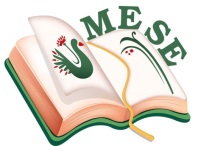 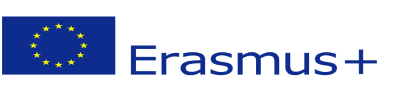 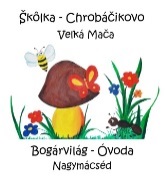 Názov projektu - a projekt címe: Mesévelegyüttsegítsükazegészséget! Zmluva číslo – a szerződésszáma: 2018 – 1- HU01 – KA229 – 047862_5Plán činnostiTéma: : Čaká nás rozprávková krajina! –  olympiáda inak – rozprávkový sedemboj umeleckými prvkami, hravé, šikovnostné a športové súťažeAktivity: „Rozprávková olympiáda v našej škôlke“Zúčastnená organizácia:Základná škola s materskou školou Dávida Mészárosa –  deti zo škôlky ChrobáčikovoDátum:10.10. 2019Organizačná zodpovednosť:Silvia Brédová – Monika LanczováAlžbeta Juhosová – Gabriela FodorováAnna Rózsová – Eva BittóováZákladná škola s materskou školou Dávida Mészárosa  - Mészáros Dávid AlapiskolaésÓvoda, Základná škola s materskou školou Dávida Mészárosa  - Mészáros Dávid Alapiskola és Óvoda, 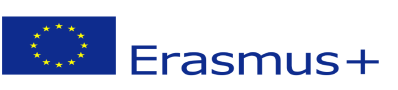 Príprava na realizáciu aktivity:Dňa 10. októbra sa deti našej škôlky zobudili na krásny slnečný októbrový deň a prišli s nadšením a  úsmevom do materskej školy. A to preto, lebo vedeli, že čaká na nich „rozprávkový sedemboj“, kde okrem rozprávkových a hravých úloh zažijú aj veľa zážitkov. Hlavným cieľom tejto rozprávkovej olympiády bolo to, aby sme do detí vštiepili radosť a  dôležitosť pohybu.REALIZÁCIA:Ráno sa začalo interaktívnymi zahrievacími aktivitami. Veľkou pomocou bol pre nás  žonglér Alexander Belovics, ktorý viedol interaktívne hudobno – pohybové činnosti najprv  v maďarských skupinách a potom zvlášť aj v slovenskej  skupine. Zatiaľ, kým jedna skupina mala interaktívnu pohybovú aktivitu, v druhej skupine sa už malí škôlkari vybrali do Čarovného sveta rozprávky. Museli prekonať rôzne prekážky, ktoré im „pričarila“ do cesty nejaká rozprávka. Stali sa s rozprávkovými bytosťami práve danej rozprávky a prekonali hravé prekážky s veľkým nadšením. Museli prekonať sedem prekážok zo siedmych rozprávok, ktoré im vyčaroval do cesty vždy iný rozprávkový hrdina. Učiteľky oblečené ako hrdinovia rozprávok vytvorili v  miestnosti skutočne rozprávkovú atmosféru -  premenili sa na Snehulienku, chudobného pastiera,  Jesennú vílu a chudobné dievča a deti motivovali k tomu, aby sa dostali za oceán, na čarovný ostrov rozprávok.   Deti Chrobáčikova sa mohli vžiť do roly Červenej Čiapočky a zlého vlka, Troch prasiatok, Janka Hraška, Šípkovej Ruženky a Snehulienky so siedmymi trpaslíkmi a v každej rozprávkovej krajine vykonať nejaký dobrý skutok, prípadne prekonať nejakú prekážku. Škôlkarská olympiáda pokračovala na  rozprávkovom ostrove – na ihrisku školy . Deti všetkých skupín oblečené v rôznych farbách súťažili veľmi statočne spolu s učiteľkami.  Počas súťaženia na stanovištiach vládla veľmi dobrá atmosféra, skvelá nálada a deti svojim  spoluhráčom veľmi fandili.REFLEXIA:Celé predpoludnie prebiehalo v  dobrej nálade a radosti z pohybu a nie o súťaženie o rôzne miesta a ceny.  Ak si deti takéto skúsenosti obľúbia, v budúcnosti budú s najväčšou pravdepodobnosťou hrať aj nejaký šport. Môžu sa stať členmi dobrej športovej skupiny a urobiť veľa pre svoje zdravie. Na konci škôlkarskej olympiády za statočnosť a vytrvalosť deti dostali malú odmenu.Vo Veľkej Mači, 10. 10.2019                                                                               Brédová Silvia koordinátorka projektu                                                                                 .........................................................SprávaSprávaCieľ činnosti:Ponúkať deťom zážitkové aktivityPodporovať zdravý životný štýlRozvíjanie spolupráce rodiny a materskej školyPlnenie úloh:Prostredníctvom tradícií prehlbovať zvyky a tradície - multikultúrna výchovaPodporovať prirodzenú detskú zvedavosťFair-play- spoločné súťaživé hryPosilnenie osobnostných spôsobilostí detíPoznanie vlastných hranícPotlačenie strachu, obavyTrénovanie odvahy detíVytváranie neformálnych vzťahov Organizácia:Zabezpečenie priestorových podmienok Zabezpečenie potrebných materiálnych podmienok a pomôcok Príprava aktivityKnick- knack pohybová interaktívna aktivita s Alexom BelovicsomPomôcky:Pomôcky na vytvorenie športových stanovíšť, Stratégie:Príprava, nácvik, spoločné rozprávkové  šikovnostné aktivity, 